KEFRI/FIN/F/15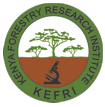 KENYA FORESTRY RESEARCH INSTITUTEThe JournalPrepared By: ………………………………………………………….Authorized By:  ………………………………………………………DATEPARTICULARSA/CDR.CR.